UNIVERSIDADE FEDERAL DA PARAÍBA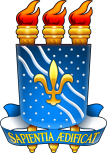 CENTRO DE COMUNICAÇÃO, TURISMO E ARTESDEPARTAMENTO DE COMUNICAÇÃOCURSO DE GRADUAÇÃO EM RELAÇÕES PÚBLICASNOME DO ALUNOTÍTULO DO TRABALHOJOÃO PESSOAAno de entregaNOME DO ALUNOTÍTULO DO TRABALHOPré-projeto apresentado ao Centro de Comunicação, Turismo e Artes, da Universidade Federal da Paraíba, como requisito parcial para a elaboração do Artigo Científico de Conclusão do Curso de Bacharelado em Relações Públicas.Orientador: Prof. Dr./Me./Esp. e nome completoJOÃO PESSOAAno de entregaNOME DO ALUNOTÍTULO DO TRABALHOPré-projeto apresentado ao Centro de Comunicação, Turismo e Artes, da Universidade Federal da Paraíba, como requisito parcial para a elaboração do Artigo Científico de Conclusão  do Curso de Bacharelado em Relações Públicas.RESULTADO: ________________________________João Pessoa, _______ de ______________ de __________.__________________________________________Assinatura do Membro da Comissão de TCC(Avaliador)SUMÁRIO- O sumário deve apresentar os títulos correspondentes de cada seção, respeitando às orientações da ABNT - NBR 6027, ou substituta, desde que vigente no período em que o trabalho estiver sendo realizado. 1	INTRODUÇÃOA introdução é a parte em que o assunto é apresentado como um todo, e deverá conter:
1.1	DELIMITAÇÃO DO TEMA E PROBLEMA DE PESQUISAO tema é o assunto abordado pela pesquisa. Nesse sentido, não deve ser generalista. É preciso delimitá-lo, pois se torna inviável desenvolver um estudo muito amplo. Ao restringir o foco, evita-se ficar perdido pelo caminho. A amplitude demasiada implica em uma abordagem superficial, uma vez que o pesquisador não terá o “fôlego” necessário.A seguir, um exemplo dos recortes necessários, a partir de um tema amplo, para se chegar ao que se quer investigar de fato: - Comunicação e Novas Tecnologias Mídia e Cotidiano Sociabilidade Facebook - Comunicação Ambiental Gestão de Crises Estudo de Caso PetrobrásA partir do tema escolhido é necessário demonstrar que existe um problema a ser investigado. Assim, deve-se elaborar uma pergunta (problema de pesquisa), que necessita de uma resposta, esta será dada mediante o desenvolvimento da pesquisa. Dessa forma, evidencia-se que toda pesquisa exige um problema a ser solucionado. A pesquisa é, justamente, realizada para dar respostas científicas a questões que causam problemas à sociedade.1.2	JUSTIFICATIVAÉ o item do projeto que apresenta respostas à questão “por quê?”. Tem o intuito de persuadir, de convencer o leitor ou a organização/entidades que vão financiar o projeto, de sua importância e do retorno que a execução do mesmo trará para as instituições patrocinadoras/apoiadoras.1.3	OBJETIVOS Estes se subdividem em:Objetivo GeralEstá ligado a uma visão global e abrangente do tema. Está claramente relacionado ao problema de pesquisa. Assim, ele deve elucidar e/ou resolver a(s) questão (ões) que o problema (que originou a necessidade da pesquisa) suscita.Objetivos EspecíficosTêm função intermediária e instrumental, permitindo, de um lado, atingir o objetivo geral e, de outro, aplicá-lo a situações particulares. Recomenda-se, pelo menos, a elaboração de 3 (três) objetivos específicos.Eles surgem a partir do objetivo geral, pois são desdobramentos dele. Caso o objetivo geral de uma pesquisa fosse: “conhecer a absorção dos alunos egressos do Curso de Relações da UFPB pelo mercado de trabalho local”, poderia se chegar ao objetivo específico de “averiguar em que medida estes profissionais estão sendo absorvidos pela própria área de relações públicas ou áreas afins (marketing, administração, publicidade e propaganda, assessoria de comunicação)”. 2 	FUNDAMENTAÇÃO TEÓRICADescreve-se, aqui, o modelo teórico de embasamento da pesquisa. Esse modelo deve conter as premissas ou as apostas teóricas (pressupostos teóricos) sobre, e a partir das quais, o pesquisador fundamentará sua interpretação dos dados e fatos colhidos na pesquisa. O pesquisador tem que optar por um modelo, ainda que deva conhecer outras correntes teóricas com as quais ele necessariamente terá que discutir e/ou dialogar.- O corpo do texto com as subdivisões correspondentes deve obedecer às orientações da ABNT - NBR 6024, ou substituta, desde que vigente no período em que o trabalho estiver sendo realizado. - As citações devem obedecer às orientações da ABNT - NBR 10520, ou substituta, desde que vigente no período em que o trabalho estiver sendo realizado. 3 	PROCEDIMENTOS METODOLÓGICOSNeste item devem-se responder, com clareza e riqueza de detalhes, as seguintes questões da pesquisa: o quê? Quem? Onde? Como? Com quê? Diz respeito à parte operacional da pesquisa e deve atender aos seguintes itens:- A natureza de abordagem do objeto a ser pesquisado (método quantitativo ou qualitativo, ou os dois concomitantemente);- O tipo de pesquisa quanto ao nível de aprofundamento, se pesquisa exploratória, descritiva, correlacional ou explicativa;- O tipo de pesquisa no que se refere aos meios técnicos de investigação, se estudo de caso, pesquisa participante, pesquisa documental, pesquisa bibliográfica, entre outros;- O universo da pesquisa, apresentando as características e especificidades da população que será pesquisada;- O recorte a ser realizado acerca da população pesquisada, relatando o tipo de amostragem;- Os instrumentos e as técnicas de coleta de dados que serão utilizados (entrevista, grupo focal, questionário, observação participante, entre outros). Além disso, explicar detalhadamente como tal(is) instrumento(s) foram utilizados;- Indicar as técnicas/pressupostos a serem utilizados para análise dos resultados.- O corpo do texto com as subdivisões correspondentes deve obedecer às orientações da ABNT - NBR 6024, ou substituta, desde que vigente no período em que o trabalho estiver sendo realizado. 4 	CRONOGRAMAÉ o planejamento de todas as atividades a serem executadas durante a pesquisa. Vai desde a pesquisa bibliográfica, até a apresentação em Banca Pública do Artigo Científico. Veja um exemplo em seguida.Cronograma - ano 20xxREFERÊNCIAS Esta seção deve conter as referências das obras citadas e materiais utilizados em conformidade com as orientações da ABNT - NBR 6023, ou substituta, desde que vigente no período em que o trabalho estiver sendo realizado. APÊNDICEElemento opcional, devendo ser apresentado em conformidade com as orientações da ABNT - NBR 14724, ou substituta, desde que vigente no período em que o trabalho estiver sendo realizado. ANEXOElemento opcional, devendo ser apresentado em conformidade com as orientações da ABNT - NBR 14724, ou substituta, desde que vigente no período em que o trabalho estiver sendo realizado. Universidade Federal da ParaíbaCentro de Comunicação, Turismo e ArtesDepartamento de Comunicação e TurismoCURSO: RELAÇÕES PÚBLICASTERMO DE ACEITE DE ORIENTAÇÃO DE ARTIGO CIETÍFICO	Declaro, para os devidos fins que, aceito orientar o aluno(a) NOME (matrícula), em seu Artigo Científico de Conclusão de Curso, intitulada “colocar o título do trabalho, mesmo que provisório”, com término previsto para  mês e ano (colocar o mês e o ano previstos para o término).João Pessoa, ___ de _________de _____._____________________________________(Titulação, nome do orientador, e matrícula SIAPE)Professor(a) Orientador(a)AtividadesMêsMêsMêsMêsMêsMêsMêsMêsMêsMêsPesquisa bibliográfica e documental Discussão teórica em função dos objetivosDeterminação de categorias para realização da pesquisa de campoExecução da Pesquisa de campoTabulação e análise dos resultadosRedação do Artigo Científico.Revisão Final do Artigo Científico.Banca Pública